Муниципальное бюджетное дошкольное образовательное учреждение           детский сад комбинированного вида №18 «Солнышко»    Сценарий развлечения для детей старшего                дошкольного возраста по ПДД   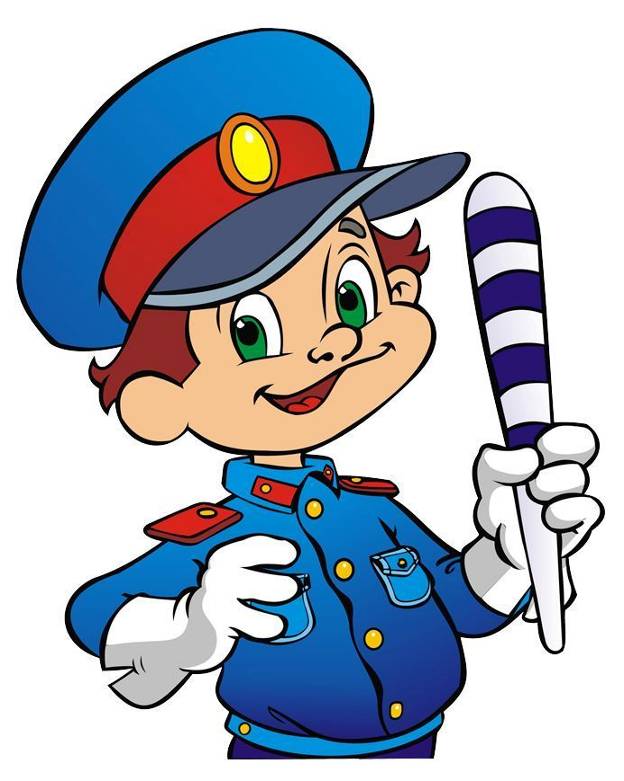                                                        Воспитатель: Ростова Ю. А.                                  г.Приморско-Ахтарск
Цель: Закрепление умения по использованию правил дорожного движения в различных практических ситуацияхДать детям дошкольного возраста элементарные знания и представления о международном празднике “Всемирный день ребенка”.
Задачи:
Воспитывать умение правильно вести себя на дороге
Развивать быстроту и ловкость
Закрепить знания о транспорте, работе светофора, знания о дорожных знаках
Продолжать знакомить детей с работой сотрудников ГАИ
Конспект предназначен для воспитателей ДОУ, подойдёт как итоговое мероприятие проекта.
Ход развлечения:В: Здравствуйте, ребята. А знаете ли вы, что вот уже более 50 лет в конце ноября во всем мире отмечается День ребёнка? Еще в 1954 году Генеральная Ассамблея ООН рекомендовала всем странам ввести в практику празднование Всемирного дня ребенка как дня мирового братства и взаимопонимания детей, посвященного деятельности, направленной на обеспечение благополучия детей во всем мире. Именно 20 ноября Ассамблея приняла в 1959 году Декларацию прав ребенка, а в 1989 году - Конвенцию о правах ребенка.Дети читают стихи В. Много праздников на свете,
Всех не сосчитать!
Любят взрослые и дети
Вместе их встречать!
Но сегодня День ребенка
Празднует весь Мир,
От Парижа до Гонконга
Весть летит в эфир: 
Поздравляем! Любим! Верим!
Мир вам сохраним!
Подрастайте! Улыбайтесь! 
Мы вас защитим!   Как защитить малыша в садике, дома, на улице? Можно ли научить человека ценить свою жизнь, бережно к ней относиться? Можно. Но делать это надо как можно раньше, с детства, с первых лет жизни ребенка. Одним из главных опасностей в наши дни являются улица, дороги, транспорт и вечно спешащие взрослые, которые подают ребенку порой не самый удачный пример. Сможем ли мы воспитать в ребенке законопослушного гражданина, грамотного пешехода, научить его понимать и уважать Правила дорожного движения? Сможем, если подойти к этому вопросу творчески. Необходимо каждый день формировать у детей желание быть здоровым, активным, жизнерадостным. Надо помочь детям освоить правила о безопасном поведении на улицах и дорогах. Важно воспитать у детей ответственное отношение к тому, что можно и чего нельзя делать на улице, соответственно, вызывать осознанный интерес к изучению Правил. 
В:  Правила дорожного движения созданы не только для водителей транспортных средств, но и для пешеходов. Нам с вами известно, что несоблюдение правил дорожного движения приводит к серьёзным последствиям. 
Ребята, а скажите мне, кто следит за порядком на дорогах?
Дети: Инспектор ГАИПоприветствуем нашего гостя
В зал вбегает Рассеянный.Р: Ой здравствуйте, а куда это я попал?
В: Здравствуй Рассеянный, это детский сад, а мы с ребятами решили поговорить о правилах дорожного движения.Р: Как интересно, а для чего эти правила дорожного движения?
В: Правила дорожного движения устанавливают порядок движения транспортных средств и пешеходов.Р: У-у-у чего только не придумают, едешь себе да едь, а идёшь и иди.
Ведущий:  Послушай какие стихи знают наши дети стихи.

Ребёнок
На дороге целый день 
Сильное движение, 
Не остановить поток 
Даже на мгновение. 

Ребёнок
Чтобы не случилось 
Опасных столкновений, 
Существуют Правила 
Дорожного движения. 

Выходит Светофорчик под песню В.Леонтьева «Светофор»
Светофорчик: Здравствуйте, я Светофорчик, и я слышал, что тут кто-то не знает правил дорожного движения?
Светофорчик:Ребята вы знаете правила дорожного движения?Д. Да Св. Тогда давайте проверим ваши знания, а Рассеянный послушает. Я буду задавать вопросы а вы должны дать правильный ответ.
Вопросы:
1.Какой транспорт перевозит людей? (пассажирский)
Св: Это правильно, предлагаю поиграть в игру «Автобус»
Подвижная игра «Автобус» . «Автобусы» - это команды детей «водитель» и «пассажиры». В 6- от каждой команды ставят флажки. По команде «Марш!» первые игроки быстрым шагом (бежать запрещается) направляются к своим флажкам, огибают их и возвращаются в колонны, где к ним присоединяются вторые по счету игроки, и вместе они снова проделывают тот же путь и т.д. Играющие держат друг друга за локти. Когда автобус (передний игрок- «водитель») возвратится на место с полным составом пассажиров, он должен подать сигнал свистком. Выигрывает команда, первой прибывшая на конечную остановку.2. К какому виду транспорта относится самосвал? (к грузовому)
Св: И это верный ответ
Эстафета «Перевези кирпичи» 
Дети перевозят в грузовиках деревянные кирпичики, объезжая препятствия.
3.Сколько сигналов у светофора? (3)
Эстафета «Собери светофор» 
Дети по очереди собирают светофор, обходя препятствия.4.Как называется участок дороги для движения транспорта (проезжая часть)
5.Где нужно переходить дорогу? (по пешеходному переходу)
6.Какие бывают пешеходные переходы? (наземный, подземный)
Св: Молодцы, дорогу можно переходить только по пешеходному переходу. Р: Ну и что, а я вот где хочу там и иду.
В:  Это очень опасно, ведь перед пешеходным переходом водитель тормозит, чтобы пропустить пешехода. А если нет пешеходного перехода, водитель может не успеть остановить машину.
 Расскажем Рассеянному  стихи про пешеходный переход.

Ребенок 
Полосатый переход
Пешеходов разных ждет:
Идет с коляской мама,
Идет с собачкой дама. 

Ребенок 
Несет малыш игрушку,
Старик ведет старушку,
Две девочки идут,
Машины смирно ждут. 

Р: Теперь я буду только по пешеходному переходу переходить дорогу.
Св: Скажите можно ли ездить в автомобиле детям без детского кресла?
Ответ детей: Нет
Св: Правильно, но вы должны не просто сидеть в кресле, а обязательно пристёгиваться.
Р: А зачем пристёгиваться? А как же вертеться и крутится, баловаться?
Св: Пристёгиваться нужно обязательно, для того что бы уберечься от травм. А если вертеться и крутится, то водитель будет отвлекаться, и не внимательно следить за ситуацией на дороге, что может привести к аварии.

Ребёнок
У штанов и у машины
Есть спасения ремни.
Ими ты свою машину
К себе крепко пристегни!

Игра – эстафета « Извилистая дорога». ( 2 команды, первые игроки каждой команды, держа руль в руках, передвигаются межу кеглями змейкой, возвращается и передают руль следующему игроку. Выигрывает та команда, которая пройдет быстрее и не собьет кегли)Св: На какой свет светофора можно переходить дорогу 
Ответ детей: Зелёный
Р: А я вот вообще не смотрю на светофор, когда хочу, тогда и иду.
Св:  Это не правильно, ведь переходить дорогу можно только на зелёный свет, на красный нужно стоять, а на жёлтый приготовиться идти. Ведь когда для пешеходов горит красный свет, то для машин загорается зелёный. Это сделано для того, что бы автомобиль, не сбил пешехода во время движения. Поэтому автомобили и пешеходы двигаются по очереди. 
Св: А может вы знаете стихи обо мне?

Ребёнок
Светофор нас в гости ждет.
Освещает переход.
Загорелся красный глаз:
Задержать он хочет нас.
Если красный – нет пути.
Красный свет – нельзя идти. 

Ребёнок
Желтый свет – не очень строгий:
Жди, нам нет пока дороги.
Ярко-желтый глаз горит:
Все движение стоит! 

Ребёнок
Наконец, зеленый глаз
Открывает путь для нас.
Полосатый переход
Пешеходов юных ждет! 
Дети исполняют песню «Веселый светофор»
Св: А я предлагаю поиграть в игру 

Подвижная игра «Пешеход и светофор» 
На зелёный свет дети шагают на месте, на жёлтый хлопают в ладоши, на красный стоят. Св. А сейчас ребята споют веселые частушкиР. 1 Ой, топну ногой,       Да притопну другой.                                                                                                                                С ПДД давно дружу                                                                                                                         По тротуару я хожу.Р.2  Каждый это должен помнить.       Каждый это должен знать.       Что нельзя перед машиной.        На дорогу выбегать.Р.3 Взрослые наговорят       Убедить стараются.        Пешеходный переход.       Зеброй называется.Р.4 Ой,топну ногой.       Да притопну другой.       Чтоб дорогу перейти.       Надо зебру нам найти.Р.5  Светофорчик – светофор.        Озорные глазки.        На дороге всем дает.        Нужные подсказки.Р.6  Подмигнет нам красным глазом.        Остановит всех он сразу.        Коль зеленый подмигнет.        Смело двигайся вперед.Р.7  Расскажи нам светофор.        Как твой делишки?        Подари зеленый свет.        Чтоб прошли детишки. Р.8  Ой,топну ногой.       Да притопну другой.        Если ПДД не знаешь.        То из дома не ногой.   
Св: Я буду зачитывать вопросы и если вы согласны с утверждением, то дружно говорите фразу «Это я, это я, это все мои друзья!», если не согласны – молчите.А теперь я вас проверю:Кто из вас идет вперед только там, где пешеход?Кто ватагою весёлой каждый день шагает в садик?Кто вперёд всегда идёт, широко разинув рот?Кто машины пропускает, ПДД все соблюдает?Кто шагает без разбора на сигналы светофора?Кто всегда в трамвае тесном уступает старшим место?Кто дорогу перейдёт только там, где переход?Кто пинает мяч весёлый на дороге перед домом?Чтоб проветриться в троллейбусе немножко,Кто и голову, и туловище высунул в окошко?Знает кто, что красный свет – это значит хода нет?Кто бежит вперёд так скоро, что не видит светофора?Знает кто, что свет зелёный означает – путь открыт?Кто вблизи проезжей части весело гоняет мячик?Кто ГИБДД помогает, за порядком наблюдает?Воспитатель: Молодцы, ребята, справились с игрой.Светофорчик: А теперь я предлагаю поиграть в игру «К своему знаку беги»
Подвижная игра «К своему знаку беги» Дети делятся на команды по 5-7 человек, один ребёнок берёт знак в руки и становится в обруч, остальные дети из команды образуют вокруг него круг. Пока звучит музыка дети ходят по площадке (залу), когда музыка останавливается дети бегут к своему знаку образуя круг. Дети со знаками меняют своё место перебегая в другой обруч.Загадки по ПДД:1.    Всем знакомые полоски,
Знают дети, знает взрослый,
На ту сторону ведет... ("Пешеходный переход".)2.    На машинах здесь, друзья,
Ехать никому нельзя,
Можно ехать, знайте, дети,
Только на…. ("Велосипедная дорожка".)3.    А здесь, ребята, не до смеха, 
Ни на чем нельзя здесь ехать, 
Можно только своим ходом, 
Можно только пешеходам. ("Пешеходная дорожка".)4.    Этот знак заметишь сразу:
Три цветных огромных глаза.
Цвет у глаз определенный:
Красный, желтый и зеленый.
Загорелся красный – двигаться опасно.
Для кого зеленый свет – проезжай, запрета нет. (Светофор)5.     В белом треугольнике
С окаемкой красной
Человечкам-школьникам
Очень безопасно.
Этот знак дорожный 
Знают все на свете:
Будьте осторожны, 
На дороге … (дети).6.     Что за знак дорожный:
Красный крест на белом?
Днем и ночью можно
Обращаться смело!
Врач повяжет голову
Белою косынкою
И окажет первую помощь медицинскую. (Пункт медицинской помощи).7.    Тормози водитель. Стой! 
Знак - запрет перед тобой. 
Самый строгий этот знак, 
Чтоб не въехал ты впросак. 
Должен знак ты соблюдать, 
«Под кирпич» не заезжать. (въезд запрещен).8.    Остановка, толпится народ. 
Скоро автобус подойдёт. 
Здесь ждут транспорт городской, 
Едут в офис, в цех, домой. 
Едут в школу, детский сад, 
В праздник едут на парад. 
В уличном круговороте 
Транспорт городской в почете! (место остановки автобуса)9.    Долго ехали, устали, 
И желудки заурчали, 
Это нам они признались, 
Что давно проголодались. 
Не прошло пяти минут 
Знак висит – обедай тут. (Пункт питания) 10.  Этот знак для тех, кто болен 
Кто здоровьем не доволен. 
Придорожный Айболит 
Вас подлечит, подбодрит. (пункт первой медицинской помощи)11.  Я знаток дорожных правил Я машину здесь поставил На стоянке у ограды Отдыхать ей тоже надо! (место стоянки)Св: А теперь я предлагаю поиграть в игру «К своему знаку беги»
Подвижная игра «К своему знаку беги» Дети делятся на команды по 5-7 человек, один ребёнок берёт знак в руки и становится в обруч, остальные дети из команды образуют вокруг него круг. Пока звучит музыка дети ходят по площадке (залу), когда музыка останавливается дети бегут к своему знаку образуя круг. Дети со знаками меняют своё место перебегая в другой обруч.
Р: Ребята, спасибо большое вам я понял, что обязательно нужно соблюдать правила дорожного движения. Я сейчас пойду и расскажу своим друзьям о правилах дорожного движения.Презентация «Правила дорожного движения»
Рассеянный уходит, дети с нем прощаются.
Св: Ребята, вы молодцы, я вижу, что вы знаете правила дорожного движения, а теперь я пойду в другой детский сад, а вам напоминаю о том, что бы вы не забывали о соблюдении правил дорожного движения.
Светофорчик уходит, дети с ним прощаются.